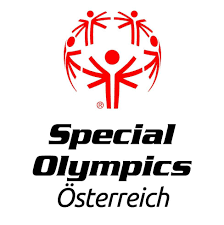 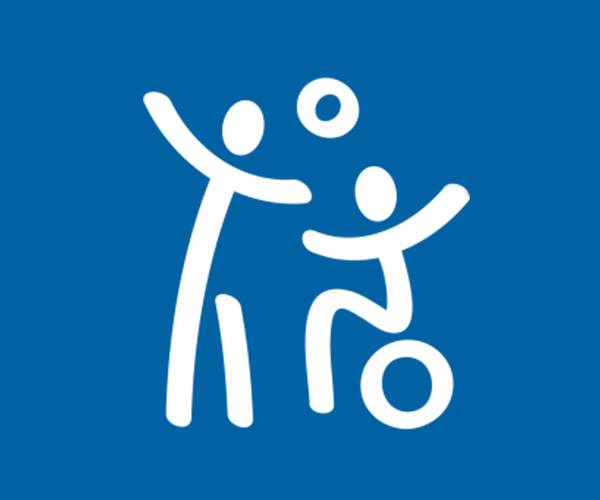 Anmeldeformular    Institution bzw. Familie: …………………………………………………………………………….    Adresse: ………………………………………… PLZ/Ort:……………………………………………    E-mail: …………………………………………….Handy Nr:…………………………………………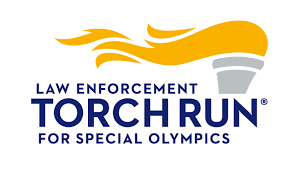 Datenschutz: Mit der Anmeldung akzeptieren Sie die Verarbeitung Ihrer Daten durch die veranstaltenden Vereine, welche nach den Anforderungen der Datenschutzverordnung (DS-GVO) erfolgt! Weiters erklären Sie sich mit der Teilnahme an dieser Veranstaltung bereit, dass die von den veranstaltenden Vereinen aufgenommenen Fotos oder Videos weiterverwendet werden dürfen.Die Veranstalter übernehmen keinerlei Haftung.Delegationsleiter:Weitere TrainerIn:SportlerInnGeschlecht Geb.Dat.LizenzNr.Kat(A1/A2)